                    Základní škola Na Lukách Polička 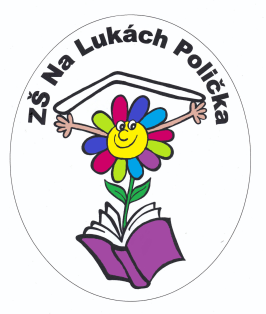 Švermova 401Polička		Zápis ze schůze Školské rady ZŠ Na Lukách Polička, ze dne 20. června 2018Přítomní: Marie Kučerová, Zdeňka Vomočilová, Kateřina Stodolová, Klára Trnková, Petr Nožka, Stanislav NožkaNepřítomni: Přizváni:   Eduard Střílek, ředitel školyProgram: 1. třídy – tř. učitelky budou – p. uč. Mičková („Začít spolu“) a p. uč. Švihlová. Ve třídě „Začít spolu“ bude 24 dětí, ve standardní 17 dětí. Na kurz „Začít spolu“ pojedou obě p. učitelky. Článek v Jitřence – proběhl.Výuka aj 1. tř. „Začít spolu“ – bude učit p. uč. Šimonová. Další navíc pravděpodobně přes Zelený domeček formou zájmového kroužku.I. stupeň – od nového školního roku nastoupí 2 nové p. učitelky. Do 5. A. místo p. uč. Freundové (přechází do 3. B.) p. uč. Jehličková a místo p. uč. Mičkové nastoupí P. uč. Dvořáková.Pobyt v Itálii pro 6. tř. – proběhl k všeobecné spokojenosti. Bylo by dobré pokračovat i nadále.Výuka matematiky na II. stupni - s prvky dle prof. Hejného. P. ředitel zjistí informace u vyučujících matematiky a krátce vyhodnotíme v září.6. třídy – od příštího školního roku bude Adaptační kurz pro 6. třídu hned na začátku školního roku (září).Jitřenka – pravidelně, další článek bude v říjnovém čísle. Nutno pohlídat – zodpovídá – ředitel školy.Výtvarná výchova II. stupeň – zajišťují p. uč. z I. st. k všestranné spokojenosti. ŠR doporučuje zajistit výuku tímto způsobem i v příštím šk. roce. Půjde zajistit velmi obtížně, p. ředitel prověří všechny možnosti.Výuka fyziky, chemie – dle ohlasů žáků došlo ke zlepšení – prezentační materiály, procvičování… ŠR. Bude i nadále sledovat.Zákaz používání mobilních telefonů žáky – ŠR schvaluje změnu školního řádu – zákaz používání mobilních telefonů žáky během školního vyučování. Na tuto zásadní změnu školního řádu budou žáci i rodiče upozorněni. „Zvykací“ režim běží od 1. 5. do konce školního roku. Od 1. 9. 2018 bude zákaz platit „naostro“ i se všemi postihy. Tuto informaci zveřejnit na webu školy – zajistí p ředitelRozloučení s deváťáky – proběhne v pátek 22. 6. (školní zahrada a tělocvična)Taktik – učebnice a cvičné sešity z vydavatelství Taktik budou zakoupeny již pro šk. rok 2018/19.II. stupeň „Začít spolu“ – úkol pro vedení školy – zamyslet se nad aplikací výukového programu „Začít spolu“ na II. stupni. V příštím školním roce proběhne návštěva na některé ZŠ v republice (Plzeň?), kde mají „Začít spolu“ i na II. stupni – zodpovídá p. ředitelRozvrh pro šk. rok 2018/19 – umístit na web alespoň týden před koncem prázdnin (návaznost kroužky, ZUŠ, …)Dopravní situace kolem školy – p. ředitel pošle na Město žádost o zpracování projektu řešení dopravní situace kolem školy – co nejdříve.Příští schůze Školské rady – polovina září 2018Zapsala: Marie Kučerová